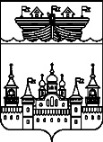 ЗЕМСКОЕ СОБРАНИЕ ВОСКРЕСЕНСКОГО МУНИЦИПАЛЬНОГОРАЙОНА НИЖЕГОРОДСКОЙ ОБЛАСТИР Е Ш Е Н И Е25 ноября 2016 года		№ 126Отчет о работе Молодежной палаты при Земском собранииВоскресенского муниципального района Нижегородской областиВ соответствии с планом работы Земского собрания Воскресенского муниципального района Нижегородской области на 2016 год, заслушав и обсудив отчет председателя Молодежной палаты при Земском собрании В.А.Шапкина о работе Молодежной палаты за отчетный период,	Земское собрание района  р е ш и л о :1.Отчет о работе Молодежной палаты при Земском собрании Воскресенского муниципального района Нижегородской области принять к сведению.2.Работу Молодежной платы за отчетный период признать удовлетворительной.Глава местного самоуправления				А.В.БезденежныхОтчет о работе Молодежной палаты при Земском собранииВоскресенского муниципального района Нижегородской области4 декабря 2015 года состоялась молодежная конференция по формированию молодежной палаты при Земском собрании Воскресенского муниципального района. На данной конференции был заслушан отчет о работе молодежной палаты предыдущего созыва, молодые люди заслушали основные пункты Положения о Молодежной палате при Земском собрании. В дальнейшем делегаты заслушали выступления кандидатов с краткой информацией о себе, о планах профессионального роста и общественной деятельности. По итогам голосования определился состав и резервный список участников молодежной палаты.14 декабря 2015 состоялось первое заседание молодежной палаты. На Земском собрании были вручены удостоверения членов молодежной палаты. Председателем молодежной палаты единогласно был выбран Шапкин Владимир Александрович. Заместитель председателя Оржанцева Екатерина Николаевна. Были определены три комиссии по работе Молодежной Палаты: 
-комиссия по экологии;-комиссия по социальной политике, здравоохранению, молодежной политике, образованию, культуре и спорту;-комиссия по связям с общественностью, средствам массовой информации. Также обсуждался ближайший план работы молодежной палаты.28 декабря 2015 молодежная палата совместно с администрацией р.п. Воскресенское провела свою первую акцию «Праздник в каждый дом». Дед Мороз и Снегурочка поздравляли детей, которые еще не ходят в детский сад и вручали им сладкие подарки. А так же поздравляли детей, чьи родители находятся в трудной жизненной ситуации. Вручили им подарки, которые принесли не равнодушные люди. Все дети были очень рады.15 февраля 2016 года в Городецкой епархии по благословению епископа Городецкого и Ветлужского Августина прошел I Съезд православной молодежи. В нем приняло участие 150 человек из 11 муниципальных районов севера Нижегородской области. В данном мероприятии так же приняли участие и представители нашей молодежной палаты.21 февраля в "Калинихинском СДК" по инициативе молодежной палаты состоялась командная психологическая игра "Мафия". Было не мало желающих провести вечер участвуя в детективном сюжете. 
"Мафия" - отличная коллективная игра. Помимо того, что за ней можно весело провести время, она еще позволяет людям общаться, находить общий язык, играть в команде и аргументировать свое мнение.Масленица прошла просто «на Ура!!!» Участники молодежной палаты устроили настоящий праздник для молодежи. Бег в мешках, перетягивания каната, бой подушками, дартс - во всем этом можно было поучаствовать как командой, так и в личном зачете. Заключительным и самым необычным этапом всех соревнований являлся захват флага противника. Ребята с интересом и очень ловко выполняли все задания. По общему зачету всех конкурсов в категории до 14 лет 1 место заняла команда «Экстремалы», 2 место заняла команда «Победители» и 3 место заняла команда «Масленица». В категории старше 14, так же как и в младшей участвовало 5 команд. Места команд распределились следующим образом: 1 место заняла команда «Физ- Мат», 2 место заняла команда «Black and White» и 3 место заняла команда «Оба-На». Пьедестал для масленичного чучела также подготовили ребята из Молодежной палаты.31 мая 2016 года в городе Семенов состоялась встреча с участниками предварительного голосования по кандидатурам для последующего выдвижения от Партии «Единая Россия», в данном голосовании члены молодежной палаты приняли участие и сделали свой выбор в пользу самых ответственных кандидатов. 1 июня, в Международный день защиты детей, состоялось проведение квест-игры под названием «Летняя карусель». Организовали данную игру краеведческий музей, центральная детская и взрослая библиотеки, сектор по молодежной политике и спорту, а так же молодежная палата Земского собрания Воскресенского муниципального района.У здания Центральной детской библиотеки было организовано прохождение таких станций как «Правознайкино» (правовая викторина) и «Читать подано» (литературное эрудит-кафе). Районным краеведческим музеем была организована станция «На горе Олимп» (спортивные состязания). Спортивная станция организованная молодежной палатой называлась «Дорога детства». Всего в игре приняло участие 15 команд из различных школ района, в которых уже начали работать школьные лагеря.Молодежной палатой и волонтерами был организован мастер-класс для всех желающих по изготовлению цветов из бумаги. Желающих принять участие оказалось не мало. Участники праздника, детские сады района и школьные лагеря, приняли активное участие в изготовлении цветов.С 6 по 12 июня 2016 года проводилась акция "Мы - граждане России!",
направленная на развитие патриотического воспитания и повышение интереса к ключевому событию в истории России – Дню принятия Декларации о государственном суверенитете Российской Федерации. В ходе акции с 6 июня волонтеры информировали граждан России о празднике и об основных символах Российской Федерации.22 июня 2016 года прошла Всероссийская акция "Свеча Памяти", посвящённая годовщине начала Великой Отечественной войны. После концерта в ЦКД состоялось шествие со свечами к памятнику Погибшим воинам. Все присутствующие выложили свечами слово «ПОМНИМ», в честь Дня памяти и скорби.Мы благодарим всех Волонтеров Победы, которые приняли участие в торжественном мероприятии, а именно: Ольгу Зеленову, Елену Огаркову, Ольгу Новожилову, Оксану Голицыну, Антона Фролова, Илью Воробьева, Ольгу Полисадову. Только совместно мы сможем сохранить память о подвиге наших предков!28 августа на пл.Ленина состоялась уже известная всем квест-игра – Фотокросс. Это гонка фотографов в условиях временных и тематических рамок, соревнование в котором не ограничивается возраст участников и уровень используемой техники. Фотокросс проводится с целью организации активного интеллектуального отдыха. 7 команд должны были в течение 4 часов сделать фото в 8 различных номинациях, указанным в кросс-листе. Все задания соответствовали теме данного фотокросса - «Летнее безумие». При подсчете баллов по всем номинациям первое место заняла команда «Радуга», второе место заняла команда «Квартет И» и третье место заняла команда «Мотоботы». Все призеры награждены ценными подарками. В этот же день представители молодежной палаты организовали стритбольный турнир на «Кубок Молодежной Палаты». По итогам соревнований кубок по праву достался уже известной в районе команде «Dunk-Masters».Для привлечения молодежи к участию в выборах в первой половине сентября мы запустили акцию «Я иду на выборы». Суть данной акции заключалась в том, что представители активной молодежи рассказывают, почему именно, они идут на выборы 18 сентября, и призывают последовать их примеру всех остальных.И на этом мероприятия наша работа не заканчивается, 26 ноября совместно с организатором футбольного турнира «Стань первым» Антоном Свирелиным мы организуем соревнования по мини-футболу «Футбол Файт» которые будут проходить в большом спортзале Воскресенской СОШ.А 27 ноября совместно с Калинихинским Домом Культуры мы готовим мероприятие посвященное празднованию Дня матери, «По какой бы ты не шел тропе, мамина любовь над нею светит».Накануне празднования нового года, мы планируем повторить акцию «Праздник в каждый дом», проводимую совместно с администрацией р.п. Воскресенское. 